Actividades SugeridasOBJETIVO DE APRENDIZAJE OA_10DESCRIPCIÓN DE LA ACTIVIDADESResolver problemas rutinarios en contextos cotidianos, que incluyan dinero e involucren las cuatro operaciones (no combinadas)!Observaciones al docente: Se recomienda que los estudiantes resuelvan los problemas que se dan a continuación en el transcurso de una hora de clases, en pequeños grupos o entre pares, para facilitar el intercambio de estrategias de solución y desarrollar la habilidad de “resolución de problemas” por la interacción entre pares. Para modelar las diferentes situaciones, se pide a los alumnos utilizar material concreto o representaciones pictóricas y registrar el proceso en forma simbólica, aplicar estrategias de cálculo o el algoritmo correspondiente. Algunos grupos presentan el proceso que usaron para resolver el problema y el resultado. Es recomendable que el docente tenga preparadas algunas preguntas adicionales para los grupos más exitosos. Estas preguntas están marcados con la letra A).Resuelven problemas rutinarios:9. Si resta 189 de 578, averigua mi número secreto. ¿Cuál es?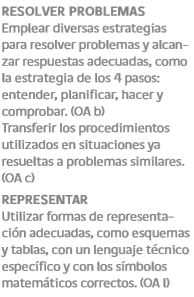 